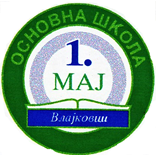 Република СрбијаОШ „Први мај“ ВлајковциМесто: ВлајковциПлан рада ДОПУНСКЕ наставе из СРПСКОГ ЈЕЗИКА за IV разред за школску 2020/21. г.У Грашевцима, 26. 8. 2020. год.                    Тијана Милисављевић, проф. разредне наставе                Редни бројСадржај радаВреме реализације1.2.Пишемо латиницом—Научили смо у трећем разредуИменице- збирне и градивнесептембар3.4.Личне заменицеПисање састава- Доживљај који ћу памтитиоктобар5.6.ЗаменицеПридеви- описни и присвојниновембар7.8.Градивни придеви; Род и број придеваЛице и број глаголадецембар9.10.Р. Гијо- Бела ГриваСвети Сава у причи и песмијануар11.Употреба великог слова, наводника и заградафебруар12.13.Опис драге личностиПроменљиве и непроменљиве врсте речимарт14.15.Реченице- просте и проширенеПримена правописних правилааприл   16.17.ОбјекатГлаголски додацимај18Мој омиљени лик из Читанкејун